AmeriCorps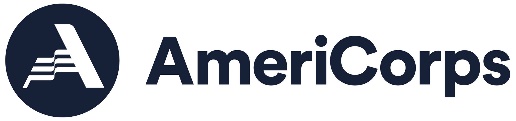 Absent/Tardy ReportWhat is the purpose?This form is used to record a member’s absence or tardiness at their service site.Who’s responsible for this?The form is to be completed by the Site Supervisor or an AmeriCorps Program Coordinator or Director.When does this need to be done?This form is completed when a member is absent or tardy from their service site. This includes excused absents due to sickness or planned time off. AmeriCorpsAbsent/Tardy ReportMember Name:  							Site:  				Date of Absence/Tardy:  										Please check the appropriate lines below:_	 Member was tardy as outlined by the standards set in the Site Expectationsand previously reviewed with Member____Member telephoned Site Supervisor.  Member Explanation 				____Member did not telephone Site Supervisor._	 Member was absent on the above date with leave request	____Member Received Approval from Site Supervisor on 				_	 Member was absent on the above date without leave request	____Member telephoned Site Supervisor.  Member Explanation 					____Member did not telephone Site Supervisor.Member Signature							DateSite Supervisor Signature						DatePlease email this report to your AmeriCorps Program Coordinator 